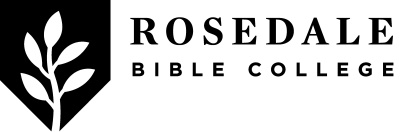 I love the Lord, for he heard my voice; he heard my cry for mercy. Because he turned his ear to me, I will call on him as long as I live. ~ Psalm 116:1-2 Our students are back on campus, full of life and good cheer during this spring semester.  Pray that everyone settles quickly into their new classes, and that we all experience the renewing work of the Holy Spirit in our lives.At this time of year students are beginning to think more seriously about their summer and fall plans. Pray that they will turn to God for his direction. Naturally we’d love to have the first-year students return for a second year, but most of all, we long to have everyone in the community truly “seeking first the Kingdom” as they process next steps.Admissions Counselors, Esther Martin and Annika Miller, are hosting Discover Rosedale, March 2-3 for prospective students. Pray that this will be a rewarding experience for all involved. Esther and Annika are also coordinating campus visits for other groups of young adults throughout the semester. Pray for God’s good work among us!Please pray for our financial needs as we move toward closing the fiscal year on June 30. We continue to work at building sustaining support as well as raising funds for a new dormitory. Pray for Jeremy Miller as he leads out in sharing RBC’s vision and needs.RBC hosts “One Night” – a worship and rec night for local youth groups on March 8. Pray for God’s presence to be among us in life-transforming ways. The Chorale tour is planned for April 1-10 with stops in Ohio, Illinois, Iowa, Nebraska, Kansas and Oklahoma. Pray for Ken Miller as he directs the choir and leads the tour. Salt & Light is also beginning practice and planning for a tour in the southeast. Pray for special grace for adjunct Lynette Schrader as she teaches Composition for the spring semester. Lynette also teaches English at Shekinah Christian School in Plain City.Thank God for the growth and camaraderie that has been built on campus through staff- and faculty-led discipleship groups. Pray for God’s presence to move in students’ hearts.The BOOST retreat, March 16-18, will be held in Walnut Creek, Ohio. RBC students from the Rosedale School of Business and Leadership and several staff and faculty members will be participating. Thank God for the vision of growing more Christ-centered businesses.Registration is now open for the two weeks of Choral Camp, July 10-21. Pray for wisdom for director Kirk Kauffman and administrative assistant Bekah Brenneman as she takes on this role. Pray that God will supply the needed Choral Camp teachers and staff members.